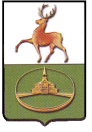 СОВЕТ ДЕПУТАТОВ ГОРОДСКОГО ОКРУГА ГОРОД КУЛЕБАКИ НИЖЕГОРОДСКОЙ ОБЛАСТИР Е Ш Е Н И Е17 февраля 2023 г.№ 1О внесении изменений в решение Совета депутатов городского округа город Кулебаки Нижегородской области от 16 декабря 2022 г. № 73 «О бюджете городского округа город Кулебаки Нижегородской области на 2023 год и на плановый период 2024 и 2025 годов»Совет депутатов р е ш и л:1. Внести в решение Совета депутатов от 16 декабря 2022г. №73 «О бюджете городского округа город Кулебаки Нижегородской области на 2023 год и на плановый период 2024 и 2025 годов» следующие изменения:Статью 1 изложить в следующей редакции:«Статья 11. Утвердить основные характеристики бюджета городского округа город Кулебаки Нижегородской области (далее бюджет городского округа) на 2023 год:1) общий объем доходов в сумме   1 667 542,0 тыс. рублей;2) общий объем расходов в сумме 1 699 425,3 тыс. рублей.3) размер дефицита в сумме 31 883,3 тыс. рублей.2. Утвердить основные характеристики бюджета городского округа на плановый период 2024 и 2025 годов:1) общий объем доходов на 2024 год в сумме 1 609 228,3 тыс. рублей, на 2025 год в сумме 1 615 099,4 тыс. рублей;2) общий объем расходов на 2024 год в сумме 1 609 228,3 тыс. рублей, в том числе условно утверждаемые расходы в сумме 22 792,7 тыс. рублей, на 2025 год в сумме 1 615 099,4 тыс. рублей, в том числе условно утверждаемые расходы в сумме 46 716,7 тыс. рублей;3) размер дефицита на 2024 год в сумме 0,0 тыс. рублей, на 2025 год в сумме 0,0 тыс. рублей.»;В статье 3 пункт 1 изложить в следующей редакции:1) на 2023 год в сумме 561 512,2 тыс. рублей, в том числе налоговых и неналоговых доходов, за исключением доходов, являющихся источниками формирования дорожного фонда городского округа, в сумме 545 141,0 тыс. рублей;Статью 4 изложить в следующей редакции:«Статья 4Утвердить объем безвозмездных поступлений, получаемых из других бюджетов бюджетной системы Российской Федерации:1) на 2023 год в сумме 1 106 107,3 тыс. рублей, в том числе объем субсидий, субвенций и иных межбюджетных трансфертов, имеющих целевое назначение, в сумме 790 936,3 тыс. рублей;2) на 2024 год в сумме 973 106,0 тыс. рублей, в том числе объем субсидий, субвенций и иных межбюджетных трансфертов, имеющих целевое назначение, в сумме 697 521,9 тыс. рублей;3) на 2025 год в сумме 934 153,5 тыс. рублей, в том числе объем субсидий, субвенций и иных межбюджетных трансфертов, имеющих целевое назначение, в сумме 680 764,6 тыс. рублей.»;В статье 15 слова «на 2023 год в сумме 16 371,2 тыс. рублей» заменить на слова «на 2023 год в сумме 28 838,6 тыс. рублей».	1.5. Изложить приложения №№ 1,2,3,4,5 в новой редакции (прилагаются).          2.Контроль за исполнением настоящего решения возложить на постоянную комиссию Совета депутатов городского округа город Кулебаки по экономической, бюджетной, финансовой и налоговой политике.Глава местного самоуправления городского округа город Кулебаки____________________В.С.ЮрасовПредседатель Совета депутатов городского округа город Кулебаки_____________________П.Г.Игошин